Szkoła Podstawowa - ŚwietlicaKarta pracy nr 1 – pokoloruj tylko te rzeczy dzięki którym mamy zdrowe zębyKarta pracy nr 1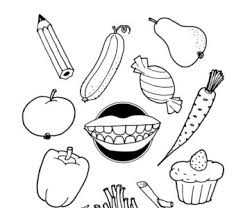 Karta pracy nr 2 Karta pracy nr 2 – wykonaj kartę zgodnie z poleceniem podanym na karcie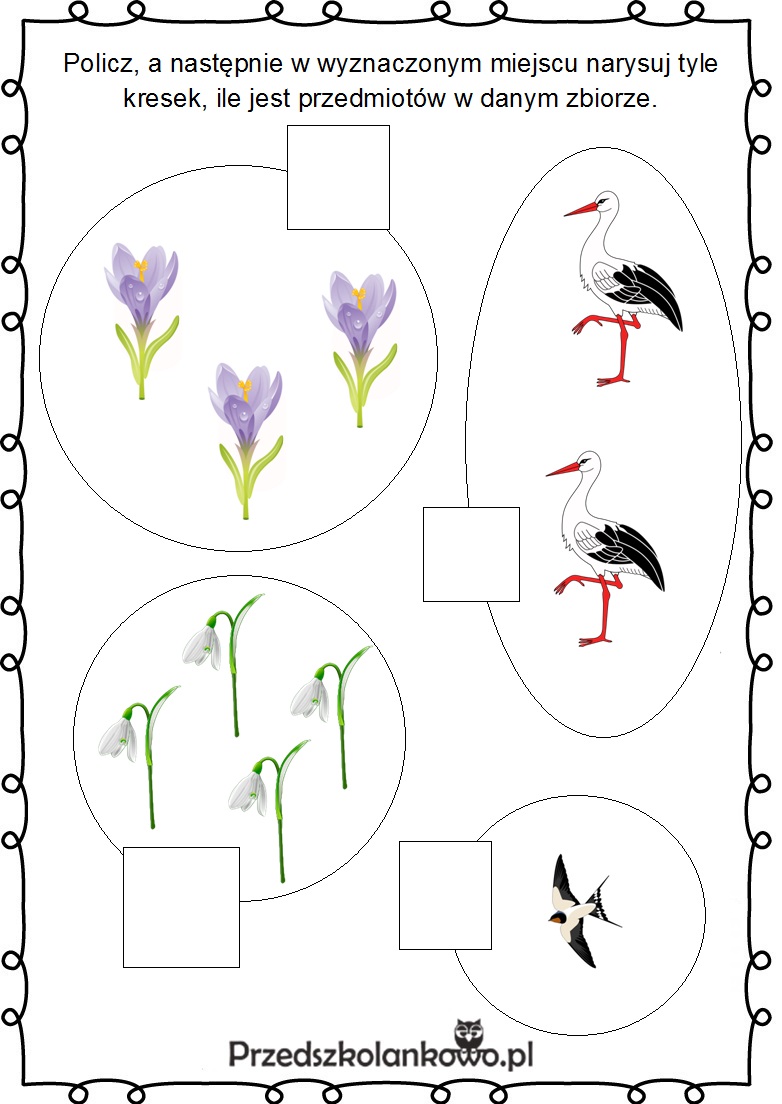 Krzyżówka edukacyjna :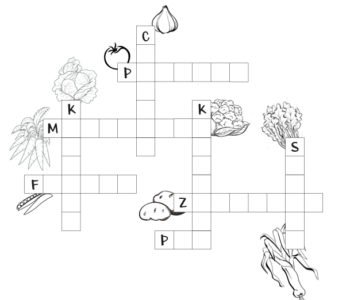 